Руководство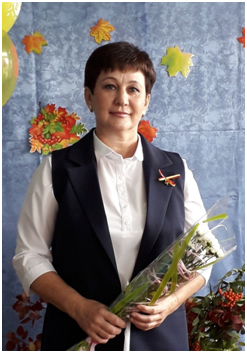 ДиректорЩёколова Елена ЮрьевнаАдрес: 641252 Курганская область, село Дубровное, улица  Новая, дом 12аКонтактный телефон: 8 (35233) 2-52-71Адрес электронной почты: shkoladubrovnoe@yandex.ruПриём граждан:кабинет № 11 (2 этаж)Понедельник – пятницас 800 до 1500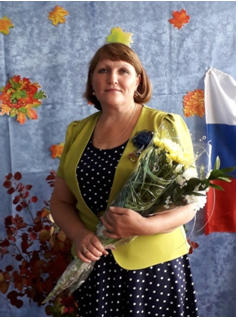 Заместитель директора по учебно – воспитательной работеЧеркащенко Елена АлексеевнаАдрес: 641252 Курганская область, село Дубровное, улица  Новая, дом 12аКонтактный телефон: 8 (35233) 2-52-71Адрес электронной почты: shkoladubrovnoe@yandex.ruПриём граждан:кабинет № 19 (2 этаж)Понедельник – пятницас 800 до 1500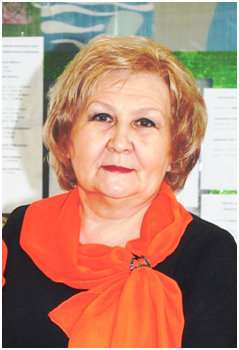 Заместитель директора по воспитательной работеАнчугова Мария НиколаевнаАдрес: 641252 Курганская область, село Дубровное, улица  Новая, дом 12аКонтактный телефон: 8 (35233) 2-52-71Адрес электронной почты: shkoladubrovnoe@yandex.ruПриём граждан:кабинет № 15 (2 этаж)Понедельник – пятницас 800 до 1500